Katedra Historii Sztuki Wydział Filozoficzno - HistorycznyUniwersytet  Łódzkioraz Muzeum Miasta Łodzizapraszają naPierwszą Ogólnopolską Konferencję NaukowąNIEPEŁNOSPRAWNI i SZTUKA26-27 października 2017 rokuMuzeum Miasta Łodzi; Łódź, ul. Ogrodowa 15Celem konferencji jest refleksja nad stanem wiedzy oraz dorobkiem praktycznym dotyczącym koncepcji i problemów związanych z udostępnianiem sztuk wizualnych (zarówno tradycyjnych jak i dzieł współczesnych) w sposób dostosowany do percepcji osób z różnymi dysfunkcjami m.in. wzrokowymi, ruchowymi, jak i słuchowymi itp.W ramach tej niezwykle ważnej ze względów społecznych problematyki w centrum zainteresowania organizatorów znajdują się problemy związane z audiodeskrypcją dzieł sztuki, tworzeniem tyflografik i makiet przestrzennych oraz sposoby tworzenia audioprzewodników dostępnych poprzez nośniki cyfrowe. Ważny krąg tematyczny stanowi również zagadnienie udostępniania przestrzeni muzealnej osobom niepełnosprawnym ruchowo/wizualnie z uwzględnieniem koniecznych działań adaptacyjnych wykonanych w salach ekspozycyjnych.Koleiny istotny blok tematyczny obejmuje problematykę dostosowywania muzeum do potrzeb osób niesłyszących lub słabosłyszących: język migowy, fonogesty, napisy dla niesłyszących, palmtopy z tekstem dostosowanym do odbioru przez osoby z dysfunkcją słuchu itd.Na konferencji poruszone zostaną również zagadnienia dotyczące tworzenia tekstów przewodników (po przestrzeniach muzealnych, miejskich etc.) dla osób z dysfunkcjami: „tekstów łatwych do czytania”, przewodników w druku transparentnym z mapami brajowskimi i tyflografikami itp. Jesteśmy otwarci również na propozycje ujęć podchodzących do problematyki udostępniania sztuki osobom z dysfunkcjami z innej, interesującej perspektywy.Konferencji kierowana jest przede wszystkim do osób teoretycznie i praktycznie zajmujących się problemem udostępniania dzieł sztuki osobom niepełnosprawnym, zarówno w przestrzeni muzealnej, jak i miejskiej: historyków sztuki, edukatorów muzealnych, architektów, socjologów, psychologów, językoznawców, tłumaczy, muzealników, kuratorów, projektantów.Pierwszego dnia konferencji przewidziana jest część naukowa (referaty), drugiego dnia część praktyczna (warsztaty). Zgłoszenia na konferencję, wraz z abstraktem (do 500 znaków) oraz i krótkim CV (do 250 znaków) przyjmowane będą do 31.08. 2017. Prosimy o ich przesłanie na adres: niepelnosprawniisztuka@gmail.comZgłaszać można również propozycje warsztatów (do 31.08. 2017).Obrady prowadzone będą w języku polskim. Czas trwania wystąpienia: 20 minut.  Przedłożone teksty po uzyskaniu pozytywnych recenzji zostaną opublikowane w recenzowanej monografii zbiorowej.Opłata konferencyjna wynosi 200 zł. Płatne na konto: 43 124030281111001029430975z podaniem własnego imienia i nazwiska oraz z dopiskiem: "Niepełnosprawni i sztuka".Komitet Organizacyjny:prof. dr hab. Aneta Pawłowska (Katedra Historii Sztuki UŁ)dr Julia Sowińska-Heim (Katedra Historii Sztuki UŁ)Barbara Kurowska (p.o. Dyrektora Muzeum Miasta Łodzi)Sekretarze Konferencji: dr Anna Wendorff (Katedra Filologii Hiszpańskiej UŁ)mgr Adam Drozdowski (Katedra Historii Sztuki UŁ)Koordynacja: mgr Paulina Długosz (Muzeum Miasta Łodzi)Instytucje wspierające: Polski Instytut Studiów Nad Sztuką Świata 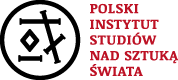 Fundacja Szansa dla Niewidomych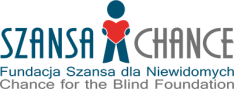 Fundacja Uniwersytetu Łódzkiego  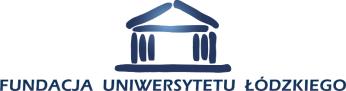 